　　　　　　　　　　　　　　茨城小学生連盟　2016春　　　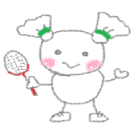 　　　日　時　　　平成28年4月29日　8：30受付　　9：00～17：00終了　　　目　的　　　低学年及び初心者の育成・交流を図る　　　会　場　　　常総広域運動公園体育館　(8面)　　　　　　　　　守谷市野木崎4700　　℡　0297（48）5675　　　参加対象　　低学年1.2.3年(　低学年強化選手参加　)初心者( 学年・日バ登録有無問わず )参加費　　　1人　500円( 強化選手は無料 )　　　指導　　　　ＹＯＮＥＸ 選手・指導者　　連盟強化部員　　　申込先　　　連盟メール　ibarakirenmeibado55@yahoo.co.jp　　　　　　　　　4/16(連盟総会)まで　　　引率される方の中で、指導者の補助ご協力をお願いします。指導に興味のある方、経験のない方でも指導者選手とともに交流を図りましょう。　　茨城小学生連盟　2016.4/29　常総体育館参加申込致します。　　　　　　　　　　　　バドミントンクラブ指導協力いたします。　指導協力者　氏名　　　　　　　　　　　　　　　　　　　　　　　　　　　　　参加選手氏名学年(強化選手は強化と明記)参加費(円)強化は無料15002345678910合計　　　　　円